CCNR-ZKR/ADN/WP.15/AC.2/2022/5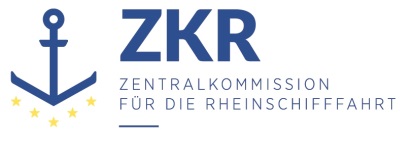 Allgemeine Verteilung10. November 2021Or. DEUTSCHGEMEINSAME EXPERTENTAGUNG FÜR DIE DEM ÜBEREINKOMMEN ÜBER DIE INTERNATIONALE BEFÖRDERUNG VON GEFÄHRLICHEN GÜTERN AUF BINNENWASSERSTRAẞEN (ADN) BEIGEFÜGTE VERORDNUNG (SICHERHEITSAUSSCHUSS (39. Tagung, Genf, 24. bis 28. Januar 2022)Punkt 5 b) zur vorläufigen TagesordnungVorschläge für Änderungen der dem ADN beigefügten Verordnung:Weitere VorschlägeÄnderungen, die am 1. Januar 2023 in Kraft treten sollen: Sicherheitsberater/Gefahrgutbeauftragter – Unterabschnitt 1.8.3.17 ADNEingereicht von Deutschland,I.	Antrag1.	Den Inhalt des Unterabschnitts 1.8.3.17 ADN streichen und durch „(gestrichen)“ ersetzen.II.	Begründung2.	Die in Unterabschnitt 1.8.3.17 ADN genannten Richtlinien der Europäischen Union sind nicht mehr in Kraft.3.	Abschnitt 1.8.3 ADN ist mit ADR und RID harmonisiert. In diesen Verordnungen wurde Unterabschnitt 1.8.3.17 ADN bereits mit Wirkung vom 1. Januar 2011 gestrichen.***